ΔΟΜΗ ΕΝΗΜΕΡΩΣΗΣ ΑΝΕΡΓΩΝ ΚΑΙ ΕΠΙΧΕΙΡΗΣΕΩΝ ΙΟΝΙΩΝ ΝΗΣΩΝ02/10/2017 ΕΩΣ 08/10/2017Η Δομή Ενημέρωσης Ανέργων και  Επιχειρήσεων της Equal Society παρουσιάζει της ευκαιρίες απασχόλησης και κατάρτισης γι’ αυτήν την εβδομάδα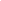 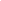 Αναλυτικά ο πίνακας των διαθέσιμων πεδίων απασχόλησης συνοδευόμενος από τα απαραίτητα στοιχεία επικοινωνίας συνοψίζονται παρακάτω :Για περισσότερες πληροφορίες μπορείτε να απευθυνθείτε στο γραφείο του Μη Κυβερνητικού Οργανισμού EQUAL SOCIETY που βρίσκεται στην Κεντρική Πλατεία της Λευκάδας, στην οδό: Γουλιέλμου Δαίρπφελδ και Δημ. Βερροιώτη (είσοδος από Βούλη Βρεττού),  1ος όροφος,  τηλέφωνο επικοινωνίας: 26450 22578. Email: equallefkada@gmail.com . Κάθε εβδομάδα η Δομή Ενημέρωσης Ανέργων και Επιχειρήσεων βρίσκεται αναρτημένη και στο blog του Οργανισμού http://equalsociety.wordpress.com . Επίσης ενημερωθείτε για τις δράσεις της EqualSociety στην ιστοσελίδα www.equalsociety.gr και στη σελίδα της στο Facebookhttps://www.facebook.com/equalsociety1ΛΕΥΚΑΔΑΛΕΥΚΑΔΑΛΕΥΚΑΔΑΛΕΥΚΑΔΑΛΕΥΚΑΔΑΠΡΟΓΡΑΜΜΑ ΕΚΜΑΘΗΣΗΣ ΗΛΕΚΤΡΟΝΙΚΩΝ ΥΠΟΛΟΓΙΣΤΩΝ“E-GNOSIS”Πιστοποίηση αναγνωρισμένη από το AΣΕΠ και τον ιδιωτικό τομέα. Ελάχιστη οικονομική επιβάρυνση το κόστος του εκπαιδευτικού υλικού και των εξετάσεων.EQUALSOCIETYΤηλ. Επικοινωνίας:                   26450 22578Ώρες επικοινωνίας:Καθημερινά 9.00πμ – 14.00μμhttp://spoudazo.equalsociety.grΒΟΗΘΟΣ ΛΟΓΙΣΤΗΜόνιμη απασχόλησηΤηλ. Επικοινωνίας:26450 252106944427624Αποστολή βιογραφικού στοbergspy@otenet.grΕμπορική επιχείρηση  στην πόλη της Λευκάδας.ΓΡΑΦΙΣΤΡΙΑΜόνιμη απασχόλησηΑπαραίτητα προσόντα:Σουίτας Αdobe ή CorelΚαλή γνώση αγγλικώνΤηλ. Επικοινωνίας:26450 26250Αποστολή βιογραφικού στοlefkadadesigner@gmail.comΕπιγραφές “ Color Graphics ”  στην πόλη της Λευκάδας.ΣΕΡΒΙΤΟΡΑΜόνιμη απασχόλησηΑπαραίτητα προσόντα:Γνώση μπουφέΤηλ. Επικοινωνίας:6931236174Καφετέρια  στην περιοχή της Λευκάδας.ΦΑΡΜΑΚΟΠΟΙΟΣΜόνιμη απασχόλησηΑπαραίτητα προσόντα:Καλή γνώση αγγλικών και Η/ΥΤηλ. Επικοινωνίας:26450 22290Φαρμακείο“ Καββαδάς” στην πόλη της Λευκάδας.ΥΠΑΛΛΗΛΟΣ(ΚΟΠΕΛΑ)Μόνιμη απασχόλησηΤηλ. Επικοινωνίας:6937268757Κομμωτήριο στο Νυδρί Λευκάδας.ΡΕΣΕΨΙΟΝ-ΚΡΑΤΗΣΕΙΣΜόνιμη απασχόλησηΑπαραίτητα προσόντα:ΠροϋπηρεσίαΤηλ. Επικοινωνίας:   6944374599“Hotel Lefkas ” στην πόλη της Λευκάδας.ΔΙΑΝΟΜΕΑΣΜόνιμη απασχόλησηΑπαραίτητα προσόντα:Ηλικία 23-37 ετώνΔίπλωμα για αυτοκίνητοΔίπλωμα για μηχανάκιΤηλ. Επικοινωνίας:6944144954Ταχυμεταφορές “ Speedex Courier ” στην πόλη της Λευκάδας.ΚΥΡΙΑΜόνιμη απασχόλησηΤηλ. Επικοινωνίας:6970767676Αρμόδιος επικοινωνίας:Κος Βλάχος ΓιώργοςΦύλαξη ηλικιωμένης στην πόλη της Λευκάδας.ΔΙΑΝΟΜΕΙΣ (DELIVERY)Μόνιμη απασχόλησηΑπαραίτητα προσόντα:Ηλικία 20-35 ετώνΔίπλωμα για μηχανάκιΤηλ. Επικοινωνίας:26450 23000Υποβολή βιογραφικών (με επισύναψη φωτογραφίας) στο Mikel (Γολέμη 4 Λευκάδα).Καφετέρια “ Mikel ” στην πόλη της Λευκάδας.ΔΙΑΝΟΜΕΙΣ (DELIVERY)Μόνιμη απασχόλησηΑπαραίτητα προσόντα:Δίπλωμα για μηχανάκιΤηλ. Επικοινωνίας:694081487826450 21001Ψητοπωλείο “Γύρο γύρο” στην πόλη της Λευκάδας.ΣΕΡΒΙΤΟΡΑΜόνιμη απασχόλησηΑπαραίτητα προσόντα:Γνώση μπουφέΤηλ. Επικοινωνίας:6981066881Αρμόδιος επικοινωνίας:Κα Κοντομίχη ΑνδριάναΜεζεδοπωλείο“ Γωγώς Γεύσεις” στην πόλη της Λευκάδας.ΜΠΑΡΙΣΤΑΣΜόνιμη απασχόλησηΤηλ. Επικοινωνίας:26450 26356Καφετέρια “ Coffee island” στην πόλη της Λευκάδας.ΔΙΑΝΟΜΕΙΣ (DELIVERY)Μόνιμη απασχόλησηΑπαραίτητα προσόντα:Δίπλωμα για μηχανάκιΤηλ. Επικοινωνίας:26450 26356Καφετέρια “ Coffee island” στην πόλη της Λευκάδας.ΣΕΡΒΙΤΟΡΑΜόνιμη απασχόλησηΤηλ. Επικοινωνίας:26450 718306987800023Εστιατόριο “ West Burger”  στην πόλη της Λευκάδας.ΜΑΓΕΙΡΙΣΣΑ/ΛΑΝΤΖΙΕΡΑΜόνιμη απασχόλησηΑπαραίτητα προσόντα:Ηλικία ως 50 ετώνΤηλ. Επικοινωνίας:6976039218Ξενοδοχείο στην πόλη της Λευκάδας.ΨΥΚΤΙΚΟΣΠλήρης απασχόλησηΑπαραίτητα προσόντα:Ηλικία ως 30 ετώνΤηλ. Επικοινωνίας:26450 2220826450 22299Κατάστημα “THEROS” στην πόλη της Λευκάδας.ΕΜΠΟΡΟΫΠΑΛΛΗΛΟΣΜόνιμη απασχόλησηΤηλ. Επικοινωνίας:  26450 21908 6987080907Πιτσαρία “ZIMIS”στην πόλη της Λευκάδας.ΑΤΟΜΟ ΓΙΑ ΣΕΡΒΙΣΜόνιμη απασχόλησηΤηλ. Επικοινωνίας:  26450 21908 6987080907Πιτσαρία “ZIMIS”στην πόλη της Λευκάδας.ΕΜΠΟΡΟΫΠΑΛΛΗΛΟΙΜόνιμη απασχόλησηΑπαραίτητα προσόντα:Προϋπηρεσία Τηλ. Επικοινωνίας:   6947822275Κατάστημα “Adidas, Nike, Puma”  στην πόλη της Λευκάδας.ΕΜΠΟΡΟΫΠΑΛΛΗΛΟΙΜόνιμη απασχόλησηΑπαραίτητα προσόντα:Προϋπηρεσία Τηλ. Επικοινωνίας:   6947822275Κατάστημα “Must” στην πόλη της Λευκάδας.ΕΜΠΟΡΟΫΠΑΛΛΗΛΟΙΜόνιμη απασχόλησηΑπαραίτητα προσόντα:ΠροϋπηρεσίαΤηλ. Επικοινωνίας:   6947822275Κατάστημα “Admiral” στην πόλη της Λευκάδας.